MATEŘSKÁ ŠKOLA POHÁDKA – Zalužanská 297, 403 39 Chlumec, příspěvková organizaceIČO: 72743875, e-mail: ms.pohadka@mesto-chlumec.cz, tel: 472 714 388 737 456 666, www.mspohadka.euZápis do Mateřské školy Pohádka                                                                       pro školní rok 2024/2025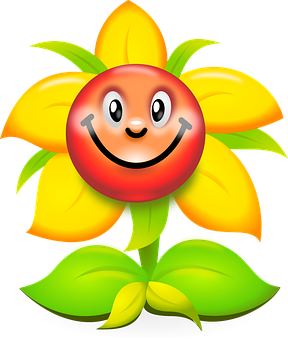 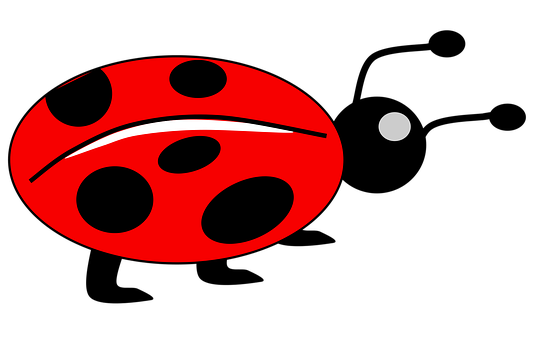 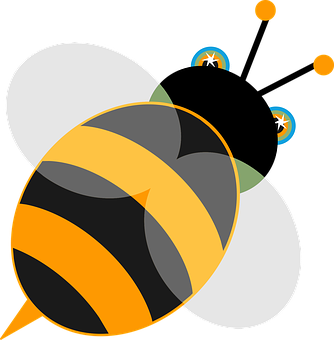         Místo pro podávání žádostí:              Mateřská škola Pohádka, Zalužanská 297, 403 39 ChlumecTermín:           2. 5. 2024Od uvedeného data běží 30 denní lhůta pro vydání rozhodnutí. Doba pro podání žádosti:8.00 hod. – 11.30 a 12.00 – 14.00 hodŽádáme rodiče, aby spolu s vyplněným tiskopisem „ Přihláška dítěte k předškolnímu vzdělávání“, který bude připraven k vyzvednutí od 22. 4. 2024 v MŠ, donesli také originál rodného listu dítěte a občanský průkaz. Veškeré informace o zápisu Vám také rády poskytneme na telefonním čísle 472 714 388, 737 456 666 a na našich webových stránkách: www.mspohadka.euDEN OTEVŘENÝCH DVEŘÍ bude 18. 4. 2024 v dopoledních hodinách.                                                                                                    Klausová Eva                                                                                                       řed.školy                                                                                              